Bright Horizons Activities for July 2018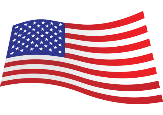 Bright Horizons Activities for July 2018Bright Horizons Activities for July 2018Bright Horizons Activities for July 2018Bright Horizons Activities for July 2018Bright Horizons Activities for July 2018Bright Horizons Activities for July 2018Bright Horizons Activities for July 2018Bright Horizons Activities for July 2018Bright Horizons Activities for July 2018Bright Horizons Activities for July 2018Bright Horizons Activities for July 2018Bright Horizons Activities for July 2018Bright Horizons Activities for July 2018SundayMondayMondayMondayMondayTuesdayTuesdayWednesdayWednesdayWednesdayThursdayFriday  SaturdaySaturday1Personal Care Mass on TV Exercise Walking Group 1:00 United Parish Church Service Bingo Helping Around the House Coffee Hour/ (Monthly Gazette) Personal Care Evening Small Talk Bedtime Reading 8:05 RED SOX Canada Day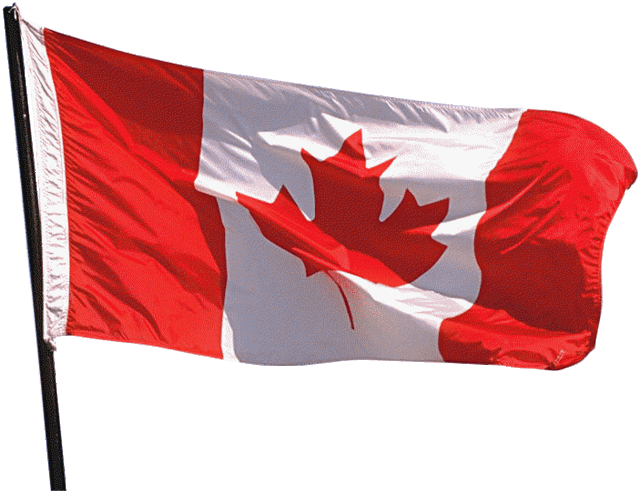 1Personal Care Mass on TV Exercise Walking Group 1:00 United Parish Church Service Bingo Helping Around the House Coffee Hour/ (Monthly Gazette) Personal Care Evening Small Talk Bedtime Reading 8:05 RED SOX Canada Day2Personal Care Mass on TV Gardening Exercise Bingo 2:00 Piano Music in the Lobby with Joann Walking Group Ring Toss Personal Care Evening Small Talk 7:05 RED SOX Bedtime Reading2Personal Care Mass on TV Gardening Exercise Bingo 2:00 Piano Music in the Lobby with Joann Walking Group Ring Toss Personal Care Evening Small Talk 7:05 RED SOX Bedtime Reading2Personal Care Mass on TV Gardening Exercise Bingo 2:00 Piano Music in the Lobby with Joann Walking Group Ring Toss Personal Care Evening Small Talk 7:05 RED SOX Bedtime Reading2Personal Care Mass on TV Gardening Exercise Bingo 2:00 Piano Music in the Lobby with Joann Walking Group Ring Toss Personal Care Evening Small Talk 7:05 RED SOX Bedtime Reading3Personal Care Mass on TV Walking Group 10:00 Arts &Crafts/ Festive 4th HatsExercise Bingo Nails & Tales 2:30 Errand Trip 3:30 Country Store Opened Personal Care  Evening Small Talk 6:05 RED SOX Bedtime Reading 3Personal Care Mass on TV Walking Group 10:00 Arts &Crafts/ Festive 4th HatsExercise Bingo Nails & Tales 2:30 Errand Trip 3:30 Country Store Opened Personal Care  Evening Small Talk 6:05 RED SOX Bedtime Reading 4Personal Care Mass on TV Exercise10:00 Baking/ Peanut Butter FudgeOpen Air Discussion/R&R12:00 July 4th BBQ featuring The CavaliersBingo Bowling Personal Care Evening Small Talk Bedtime Reading 11:05 RED SOX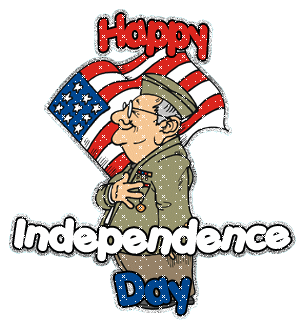 4Personal Care Mass on TV Exercise10:00 Baking/ Peanut Butter FudgeOpen Air Discussion/R&R12:00 July 4th BBQ featuring The CavaliersBingo Bowling Personal Care Evening Small Talk Bedtime Reading 11:05 RED SOX5Personal Care          Exercise       10:30Clark                YMCA (POOL) Bingo             List It!      Walking Group   2:30 Ice cream trip  (Murdock)    3:30 Country Store Opened  Personal Care          Evening Small Talk   Bedtime ReadingNational Apple Turnover Day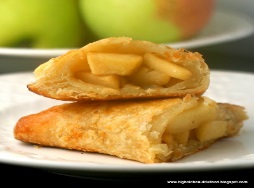 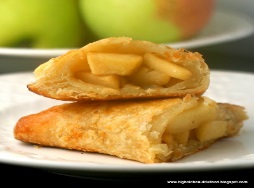 6“Hair Day”Personal Care 10:15 Clark YMCA (Silver Sneakers)Exercise Walking Group Bingo2:30 Social Hour/ Dave Andrews Word Game Open-Air Discussion/R&R Ring Toss Helping Around the House Personal Care Evening Small Talk Bedtime Reading8:15 RED SOX7Personal Care United Parish or Mass on TV Bingo Exercise 1:30 Mystery Ride (weather permitting) Walking Group Cards Trivia Personal Care Evening Small Talk 7:15 RED SOX Bedtime Reading National Chocolate Day &National Strawberry Sundae Day7Personal Care United Parish or Mass on TV Bingo Exercise 1:30 Mystery Ride (weather permitting) Walking Group Cards Trivia Personal Care Evening Small Talk 7:15 RED SOX Bedtime Reading National Chocolate Day &National Strawberry Sundae Day8Personal Care Mass on TV Exercise Bingo Helping Around the House Coffee Hour/ (Reminiscence) 2:15 RED SOX Personal Care Evening Small Talk Bedtime Reading9Personal Care Mass on TV Gardening Exercise Bingo 2:00 Piano Music in the Lobby with Joann Walking Group Ring Toss Personal Care Evening Small Talk Bedtime Reading7:10 RED SOX9Personal Care Mass on TV Gardening Exercise Bingo 2:00 Piano Music in the Lobby with Joann Walking Group Ring Toss Personal Care Evening Small Talk Bedtime Reading7:10 RED SOX9Personal Care Mass on TV Gardening Exercise Bingo 2:00 Piano Music in the Lobby with Joann Walking Group Ring Toss Personal Care Evening Small Talk Bedtime Reading7:10 RED SOX9Personal Care Mass on TV Gardening Exercise Bingo 2:00 Piano Music in the Lobby with Joann Walking Group Ring Toss Personal Care Evening Small Talk Bedtime Reading7:10 RED SOX10Personal Care Mass on TV Walking Group 10:00 Arts & Crafts/ Paper Mache Cacti Exercise BingoNails & Tales 2:30 Errand Trip 3:30 Rosary3:30 Country Store Opened Personal Care 7:10 RED SOX Evening Small Talk Bedtime Reading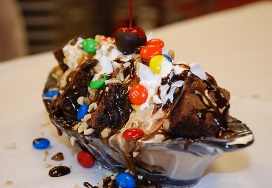 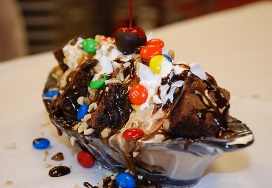 10Personal Care Mass on TV Walking Group 10:00 Arts & Crafts/ Paper Mache Cacti Exercise BingoNails & Tales 2:30 Errand Trip 3:30 Rosary3:30 Country Store Opened Personal Care 7:10 RED SOX Evening Small Talk Bedtime Reading11“Hair Day”Personal Care Mass on TV 10:00 Baking/Pimento cream cheese finger sandwichesExercise Open Air Discussion/ R & R Bingo 2:30 Ice Cream Social Bowling Personal Care 7:10 RED SOX Evening Small Talk Bedtime ReadingNational Make your own Sunday Day11“Hair Day”Personal Care Mass on TV 10:00 Baking/Pimento cream cheese finger sandwichesExercise Open Air Discussion/ R & R Bingo 2:30 Ice Cream Social Bowling Personal Care 7:10 RED SOX Evening Small Talk Bedtime ReadingNational Make your own Sunday Day11“Hair Day”Personal Care Mass on TV 10:00 Baking/Pimento cream cheese finger sandwichesExercise Open Air Discussion/ R & R Bingo 2:30 Ice Cream Social Bowling Personal Care 7:10 RED SOX Evening Small Talk Bedtime ReadingNational Make your own Sunday Day12Personal Care 10:00 Catholic Mass with Fr. Mike    10:30 Clark YMCA (POOL)Exercise 11:30 Lunch Trip/Kay’s Dairy Bar Bingo List It! Walking Group 3:30 Country Store Opened Personal Care 7:10 RED SOX Evening Small Talk Bedtime Reading13“Hair Day”Personal Care 10:15 Clark YMCA (Silver Sneakers)Exercise Gardening Bingo 2:30 SocialHour/Walter DeeryWord Game Afternoon Stretch Open-Air Discussion/R&R Personal Care 7:10 RED SOX Evening Small Talk Bedtime ReadingBarber Shop Music Appreciation Day14Personal Care United Parish or Mass on TV Bingo Exercise 1:05 RED SOX1:30 Mystery Ride (weather permitting) Walking Group Cards 4:05 RED SOX Trivia Personal Care Evening Small Talk Bedtime Reading14Personal Care United Parish or Mass on TV Bingo Exercise 1:05 RED SOX1:30 Mystery Ride (weather permitting) Walking Group Cards 4:05 RED SOX Trivia Personal Care Evening Small Talk Bedtime Reading15Personal Care Mass on TV Exercise Bingo 1:05 RED SOX Helping Around the House Coffee Hour/ (Reminiscence) Personal Care Evening Small Talk Bedtime ReadingNational Ice Cream Day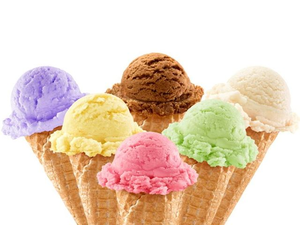 16Personal Care Mass on TV Exercise Bingo  2:00 Piano Music in the Lobby with JoannWalking Group Visualization Personal Care Wii SPORTS Evening Small Talk Bedtime Reading 8:00 RED SOX 16Personal Care Mass on TV Exercise Bingo  2:00 Piano Music in the Lobby with JoannWalking Group Visualization Personal Care Wii SPORTS Evening Small Talk Bedtime Reading 8:00 RED SOX 16Personal Care Mass on TV Exercise Bingo  2:00 Piano Music in the Lobby with JoannWalking Group Visualization Personal Care Wii SPORTS Evening Small Talk Bedtime Reading 8:00 RED SOX 16Personal Care Mass on TV Exercise Bingo  2:00 Piano Music in the Lobby with JoannWalking Group Visualization Personal Care Wii SPORTS Evening Small Talk Bedtime Reading 8:00 RED SOX 17Personal Care Mass on TV 10:00 Arts &Crafts/ Homemade Bird Feeders Exercise Bingo 2:30 Animal CrazeNails & Tales  3:30 Country Store Opened Personal Care 8:00 NL vs AL ALL STAR GAME Evening Small Talk Bedtime Reading17Personal Care Mass on TV 10:00 Arts &Crafts/ Homemade Bird Feeders Exercise Bingo 2:30 Animal CrazeNails & Tales  3:30 Country Store Opened Personal Care 8:00 NL vs AL ALL STAR GAME Evening Small Talk Bedtime Reading18“Hair Day”Personal Care Mass on TV 10:00 Baking/Jam Filled Butter CookiesExercise Open Air Discussion/ R & R 2:30 Yoga ClassBingo Noodle Ball Personal Care Evening Small Talk Bedtime Reading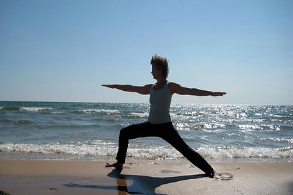 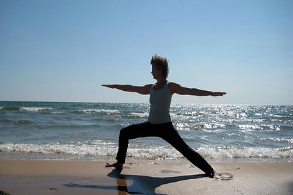 18“Hair Day”Personal Care Mass on TV 10:00 Baking/Jam Filled Butter CookiesExercise Open Air Discussion/ R & R 2:30 Yoga ClassBingo Noodle Ball Personal Care Evening Small Talk Bedtime Reading18“Hair Day”Personal Care Mass on TV 10:00 Baking/Jam Filled Butter CookiesExercise Open Air Discussion/ R & R 2:30 Yoga ClassBingo Noodle Ball Personal Care Evening Small Talk Bedtime Reading19Personal Care 10:00 Catholic Mass with Fr. Mike    10:30 Clark                  YMCA (POOL) Exercise Bingo List It! 3:30 Country Store Opened Afternoon Stretch Personal Care Evening Small Talk Wii SPORTS Bedtime Reading 10:10 RED SOXNational Hot Dog Day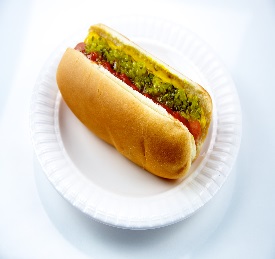 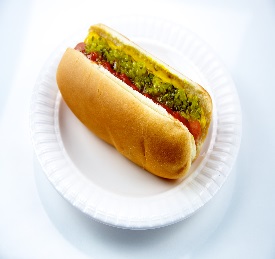 20“Hair Day”Personal Care 10:15 Clark YMCA (Silver Sneakers)Exercise Gardening Bingo2:30 SocialHour/ Dan Kirouac LIST IT Afternoon Stretch Open-Air Discussion/R&R Personal Care Evening Small Talk 7:10 RED SOXBedtime Reading National Ice Cream Soda Day21Personal Care United Parish or Mass on TV Bingo Exercise 1:30 Mystery Ride (weather permitting) Afternoon Stretch Cards Trivia Personal Care 8:15 RED SOXEvening Small Talk Bedtime Reading 21Personal Care United Parish or Mass on TV Bingo Exercise 1:30 Mystery Ride (weather permitting) Afternoon Stretch Cards Trivia Personal Care 8:15 RED SOXEvening Small Talk Bedtime Reading Bright Horizons Activities for July 2018Bright Horizons Activities for July 2018Bright Horizons Activities for July 2018Bright Horizons Activities for July 2018Bright Horizons Activities for July 2018Bright Horizons Activities for July 2018Bright Horizons Activities for July 2018Bright Horizons Activities for July 2018Bright Horizons Activities for July 2018Bright Horizons Activities for July 2018Bright Horizons Activities for July 2018Bright Horizons Activities for July 2018Bright Horizons Activities for July 2018Bright Horizons Activities for July 2018SundaySundaySundayMondayTuesdayTuesdayTuesdayWednesdayWednesdayThursdayThursdayFridayFridaySaturday22Personal Care Mass on TV Exercise 1:10 RED SOX Helping Around the House Personal Care Evening Small Talk Bedtime Reading22Personal Care Mass on TV Exercise 1:10 RED SOX Helping Around the House Personal Care Evening Small Talk Bedtime Reading22Personal Care Mass on TV Exercise 1:10 RED SOX Helping Around the House Personal Care Evening Small Talk Bedtime Reading23Personal Care Mass on TV Gardening Exercise Bingo 2:00 Piano Music in the Lobby with Joann Walking Group Personal Care 7:05 RED SOXEvening Small Talk Bedtime Reading24Personal Care Mass on TV 10:00 Arts & Crafts/ Eatable Aquarium Exercise Bingo Nails & Tales 3:30 Rosary3:30 Country Store Opened Visualization Personal Care Evening Small Talk Bedtime Reading 7:05 RED SOXAmelia Earhart Day24Personal Care Mass on TV 10:00 Arts & Crafts/ Eatable Aquarium Exercise Bingo Nails & Tales 3:30 Rosary3:30 Country Store Opened Visualization Personal Care Evening Small Talk Bedtime Reading 7:05 RED SOXAmelia Earhart Day24Personal Care Mass on TV 10:00 Arts & Crafts/ Eatable Aquarium Exercise Bingo Nails & Tales 3:30 Rosary3:30 Country Store Opened Visualization Personal Care Evening Small Talk Bedtime Reading 7:05 RED SOXAmelia Earhart Day25“Hair Day”Personal Care Mass on TV 10:00 Baking/ Ants on a LogExercise Open Air Discussion/ R & R11:30 Picnic Lunch to Mt. Wachusett  Bingo Ring Toss Personal Care Evening Small Talk Wii SPORTS Bedtime Reading 7:05 RED SOXCulinarians Day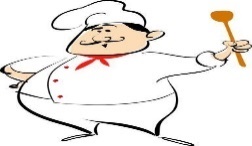 25“Hair Day”Personal Care Mass on TV 10:00 Baking/ Ants on a LogExercise Open Air Discussion/ R & R11:30 Picnic Lunch to Mt. Wachusett  Bingo Ring Toss Personal Care Evening Small Talk Wii SPORTS Bedtime Reading 7:05 RED SOXCulinarians Day26Personal Care 10:00 Catholic Mass with Fr. Mike 10:45 Fishing trip/ Dunn’s ParkExercise  Bingo List It! 3:30 Country Store Opened Afternoon Stretch Personal Care  Evening Small Talk7:10 RED SOX Wii SPORTS Bedtime Reading26Personal Care 10:00 Catholic Mass with Fr. Mike 10:45 Fishing trip/ Dunn’s ParkExercise  Bingo List It! 3:30 Country Store Opened Afternoon Stretch Personal Care  Evening Small Talk7:10 RED SOX Wii SPORTS Bedtime Reading27“Hair Day”Personal Care 10:15 Clark YMCA (Silver Sneakers)Exercise Walking Group Bingo 2:30 SocialHour/ Terry Nally Patio Bowling Open-Air Discussion/R&R Helping Around the House Personal Care 7:10 RED SOX Evening Small Talk Bedtime Reading27“Hair Day”Personal Care 10:15 Clark YMCA (Silver Sneakers)Exercise Walking Group Bingo 2:30 SocialHour/ Terry Nally Patio Bowling Open-Air Discussion/R&R Helping Around the House Personal Care 7:10 RED SOX Evening Small Talk Bedtime Reading28Personal Care United Parish or Mass on TV Bingo Exercise Afternoon Stretch 1:30 Mystery Ride (weather permitting) Cards Trivia Personal Care 7:10 RED SOX Evening Small Talk Bedtime Reading29Personal Care Mass on TV Exercise Gardening 1:05 RED SOX Ring Toss Helping Around the House Coffee Hour/ (TRIVIA) Personal Care Evening Small Talk Bedtime Reading29Personal Care Mass on TV Exercise Gardening 1:05 RED SOX Ring Toss Helping Around the House Coffee Hour/ (TRIVIA) Personal Care Evening Small Talk Bedtime Reading29Personal Care Mass on TV Exercise Gardening 1:05 RED SOX Ring Toss Helping Around the House Coffee Hour/ (TRIVIA) Personal Care Evening Small Talk Bedtime Reading30Personal Care Mass on TV Exercise 2:30 Resident Birthday Party/Richard EricksonGardening Bingo  Walking Group Personal Care Evening Small Talk 7:10 RED SOXBedtime ReadingInternational Day of Friendship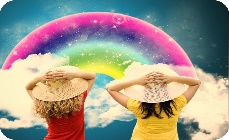 31Personal Care Mass on TV 10:00 Arts & Crafts/ Picking BlueberriesExercise Bingo 2:30 Errand TripNails & Tales  3:30 Country Store Opened Visualization Personal Care 7:10 RED SOX Evening Small Talk Bedtime Reading31Personal Care Mass on TV 10:00 Arts & Crafts/ Picking BlueberriesExercise Bingo 2:30 Errand TripNails & Tales  3:30 Country Store Opened Visualization Personal Care 7:10 RED SOX Evening Small Talk Bedtime Reading31Personal Care Mass on TV 10:00 Arts & Crafts/ Picking BlueberriesExercise Bingo 2:30 Errand TripNails & Tales  3:30 Country Store Opened Visualization Personal Care 7:10 RED SOX Evening Small Talk Bedtime ReadingNational Blueberry Month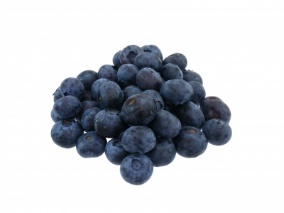 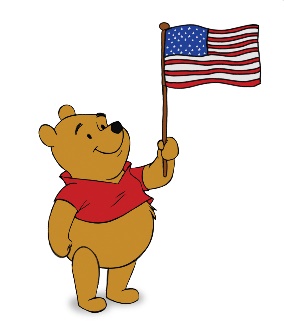 National Blueberry MonthBirthdaysLyle N. 7/5Helen N. 7/28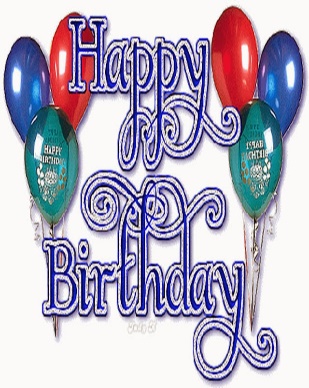 BirthdaysLyle N. 7/5Helen N. 7/28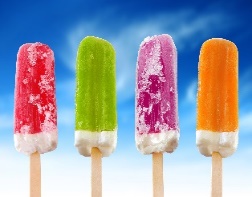 Main EventsCountry Store is open on Tuesday & Thursday - 3:30 PM and by Request.  Main EventsCountry Store is open on Tuesday & Thursday - 3:30 PM and by Request.  Main EventsCountry Store is open on Tuesday & Thursday - 3:30 PM and by Request.  Main EventsCountry Store is open on Tuesday & Thursday - 3:30 PM and by Request.  Main EventsCountry Store is open on Tuesday & Thursday - 3:30 PM and by Request.  Main EventsCountry Store is open on Tuesday & Thursday - 3:30 PM and by Request.  Main EventsCountry Store is open on Tuesday & Thursday - 3:30 PM and by Request.  Main EventsCountry Store is open on Tuesday & Thursday - 3:30 PM and by Request.  Main EventsCountry Store is open on Tuesday & Thursday - 3:30 PM and by Request.  Main EventsCountry Store is open on Tuesday & Thursday - 3:30 PM and by Request.  Main EventsCountry Store is open on Tuesday & Thursday - 3:30 PM and by Request.  Main EventsCountry Store is open on Tuesday & Thursday - 3:30 PM and by Request.  Main EventsCountry Store is open on Tuesday & Thursday - 3:30 PM and by Request.  Main EventsCountry Store is open on Tuesday & Thursday - 3:30 PM and by Request.  